 «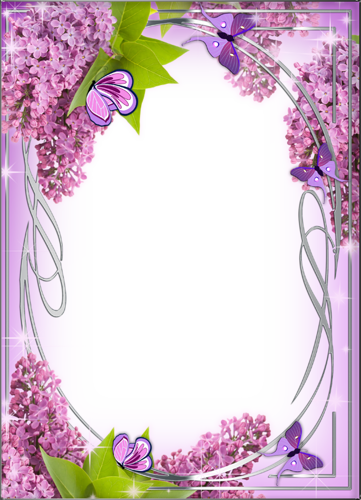          МБУ «Комплексный центр                        социального обслуживания населения      Валуйского городского округа»      поздравляет именинников,                   получающих социальные услуги на дому,с Юбилейной датойсо дня  рождения!Желаем счастья в этот день,Тепла от всех, кто будет рядом.Улыбок светлых на лицеИ солнечных лучей в награду!Желаем множество удач,Желаем молодости вечной,Пусть все исполнятся мечты,И счастье будет бесконечным!        Поздравляем в мае       с Юбилейной датой                со дня  рождения!С 85-летием:           Павлову Зинаиду Ивановну (18.05.1936 г.)          Антонову Марию Федоровну (10.05.1936  г.)                         Чужинову Марию Васильевну (08.05.1936 г.) С 80-летием:      Сурину Марию Моисеевну (17.05.1941 г.)         Ланину Лидию Ефремовну (03.05.1941 г.)С 75- летием:    Кущ Наталью Даниловну (12.05.1946 г.)                  Курганскую Любовь Владимировну                                                  (05.05.1946 г.)С 70- летием:                     Некрасову Лидию Харитоновну                                          (05.05.1951 г.)       